Participation Statement TermsIn the capacity of legal representative of the organisation/ business entitled ……………………………. I hereby state that the organisation/ business:Respects human and labour rights as described in valid legislation.Strictly complies with environmental legislation governing company activities.Has not fallen under or submitted an application for Bankruptcy under the applicable legislation; has a positive net position; no payment orders have been issued against it and no administrative sanctions have been imposed, while none of its assets are the object of compulsory execution.Provided the negative option is not selected at the end of this text, I unreservedly give my CONSENT to Piraeus Bank to process the organisation’s/ business’s data, as arising from the TIRESIAS S.A. interbank records. The above consent may be REVOKED at any time by a relevant statement submitted to TIRESIAS S.A. or the Bank, which shall forward the statement to TIRESIAS S.A.I do not consent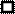 I hereby state, knowing the consequences of the law for false statements, that all the above data are true and accurate. I hereby acknowledge that the Bank shall not be bound by the submission of this application and shall be entitled to approve or reject the participation of the organization/business in the Green Banking Portal. Moreover, at its sole and free discretion, the Bank reserves the right to cancel the presence of any participant in the Portal if such participant ceases to fulfil any of the selection criteria and, in any event, after one year from the execution of the terms of participation statement.  Date:….…..…………………………………………..The legal representative of the organization/business: …………………………………Signature: …………………………………..